Pielikums 3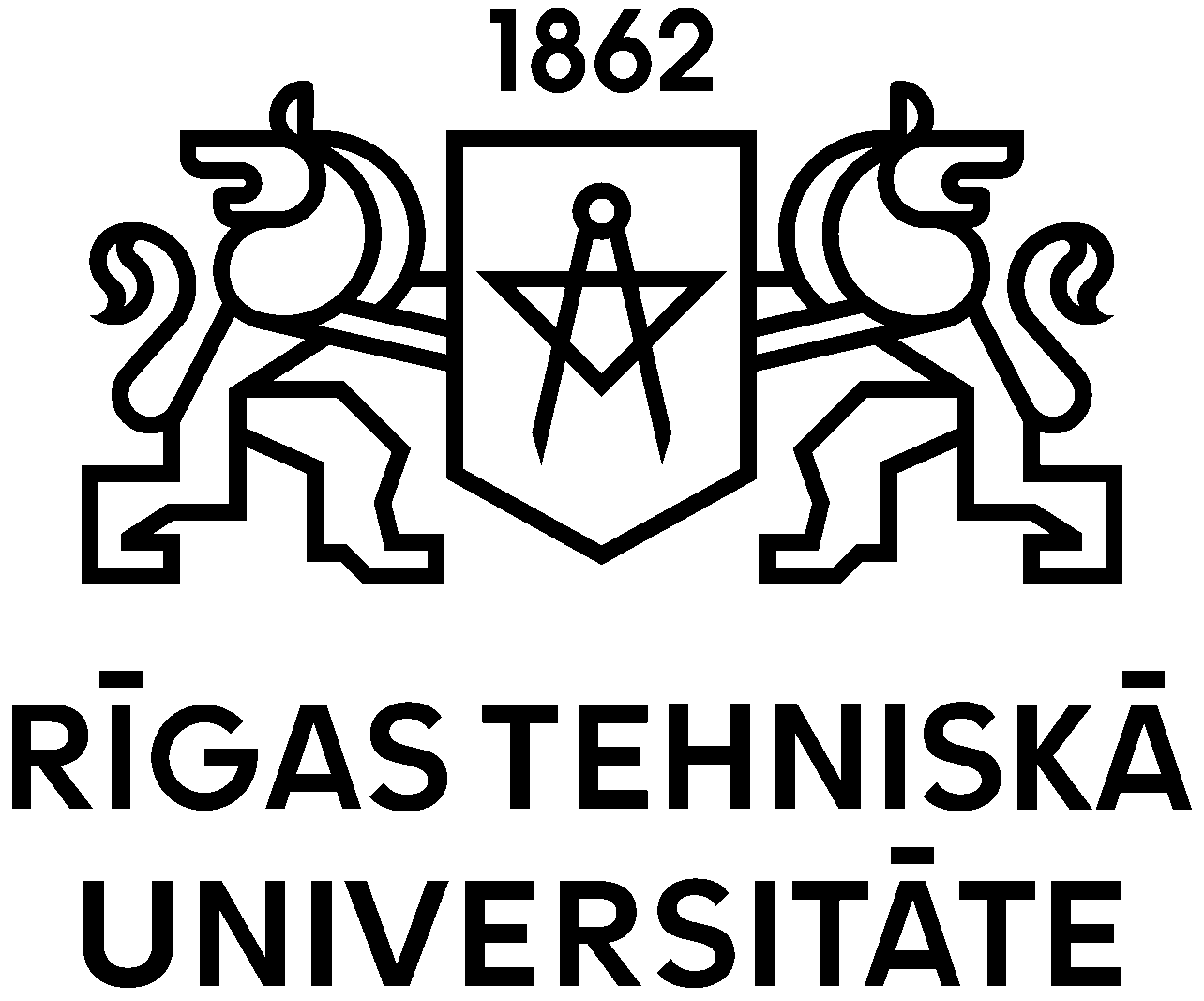 pretendenta darbības raksturojumskonkursam par goda nosaukumu«RTU Gada balva valorizācijā 2020»  Pretendents: _________________________ Datums:_____________________1. VISPĀRĪGAS ZIŅAS PAR PRETENDENTU1. VISPĀRĪGAS ZIŅAS PAR PRETENDENTUVārds, uzvārds:Zinātniskais grāds un amats:Darba vieta (fakultāte, struktūrvienība):Tālrunis:Mob. tālrunis:E-pasts:2. Valorizācijas darbībs raksturojumNorāda datus par periodu no iepriekšējā gada 1.janvāra līdz šī gada 15. septembrim.2. Valorizācijas darbībs raksturojumNorāda datus par periodu no iepriekšējā gada 1.janvāra līdz šī gada 15. septembrim.2.1. Sadarbības projekti ar industriju (t.sk., praktiskās ievirzes pētījumi, starptautiskie projekti, kuros pretendents ir vadītājs vai izpildītājs). Vadītie projekti sadarbībā ar industriju. Jānorāda projekta nosaukums, periods un sasniedzamie rezultāti:Īstenotie projekti sadarbībā ar industriju. Jānorāda projekta nosaukums, periods un sasniedzamie rezultāti:2.1. Sadarbības projekti ar industriju (t.sk., praktiskās ievirzes pētījumi, starptautiskie projekti, kuros pretendents ir vadītājs vai izpildītājs). Vadītie projekti sadarbībā ar industriju. Jānorāda projekta nosaukums, periods un sasniedzamie rezultāti:Īstenotie projekti sadarbībā ar industriju. Jānorāda projekta nosaukums, periods un sasniedzamie rezultāti:2.2. Ieņēmumi no līgumdarbiem, kuros pretendents ir norādīts kā kontaktpersona (t.sk. LIAA vaučeri). Uzņēmumu, nosaukumu, numuru un ieņēmumus attiecīgajā periodā:2.2. Ieņēmumi no līgumdarbiem, kuros pretendents ir norādīts kā kontaktpersona (t.sk. LIAA vaučeri). Uzņēmumu, nosaukumu, numuru un ieņēmumus attiecīgajā periodā:2.3. Dalība izstādēs un citas publiskās aktivitātes lietišķo pētījumu rezultātu popularizēšanai. Norāda industriālās izstādes un biznesa, neņem vērā zinātniskās konferences.Dalība nacionāla mēroga industriālajās izstādēs, biznesa un sadarbības pasākumos (prezentēta tehnoloģija/risinājums vai dalība stendā):Dalība TV un radio raidījumos:Dalība starptautiskās industriālajās izstādēs, biznesa un sadarbības pasākumos (prezentēta tehnoloģija/risinājums vai dalība stendā):Dalība darba grupās, kuru mērķis ir veicināt inovatīvu produktu/risinājumu attīstību un tehnoloģiju pārnesi:2.3. Dalība izstādēs un citas publiskās aktivitātes lietišķo pētījumu rezultātu popularizēšanai. Norāda industriālās izstādes un biznesa, neņem vērā zinātniskās konferences.Dalība nacionāla mēroga industriālajās izstādēs, biznesa un sadarbības pasākumos (prezentēta tehnoloģija/risinājums vai dalība stendā):Dalība TV un radio raidījumos:Dalība starptautiskās industriālajās izstādēs, biznesa un sadarbības pasākumos (prezentēta tehnoloģija/risinājums vai dalība stendā):Dalība darba grupās, kuru mērķis ir veicināt inovatīvu produktu/risinājumu attīstību un tehnoloģiju pārnesi:2.4. Pieteiktie un reģistrētie patenti. Starptautiskā (PCT) vai Eiropas patenta pieteikums (numurs un nosaukums):Nacionālā patenta pieteikums vai reģistrēts nacionālais patents (numurs un nosaukums):2.4. Pieteiktie un reģistrētie patenti. Starptautiskā (PCT) vai Eiropas patenta pieteikums (numurs un nosaukums):Nacionālā patenta pieteikums vai reģistrēts nacionālais patents (numurs un nosaukums):2.5. Ieņēmumi no intelektuālā īpašuma pārdošanas un licences līgumiem.Uzņēmumu, nosaukumu, numuru un ieņēmumus attiecīgajā periodā:2.5. Ieņēmumi no intelektuālā īpašuma pārdošanas un licences līgumiem.Uzņēmumu, nosaukumu, numuru un ieņēmumus attiecīgajā periodā: